						             SASKAŅOTS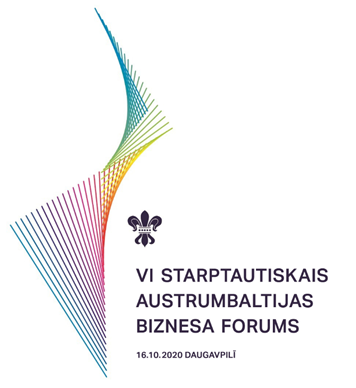 Daugavpils pilsētas domes Attīstības departamenta vadītāja_________________D.KrīviņaDaugavpilī, 2020.gada  17.septembrīZIŅOJUMS par uzaicinājumu pretendentiem piedalīties cenu aptaujā par līguma piešķiršanas tiesībām „Ēdināšanas pakalpojumu nodrošinājums VI Starptautiskais Austrumbaltijas biznesa foruma dalībniekiem 15.-16.10.2020.”Identifikācijas Nr. AD 2020/59Pasūtītājs: Zemsliekšņa iepirkuma nepieciešamības apzināšanās datums:  14. septembrisZemsliekšņa iepirkuma mērķis: .Līguma izpildes termiņš: 2020. gada 16. oktobrī5.  Iepirkuma priekšmets ir sadalīts šādās daļās:	5.1. “A” daļa – 4 kafijas paužu nodrošinājums 16.10.2020.	5.2. “B” daļa – pusdienu nodrošinājums 16.10.2020.	5.3. “C” daļa – svinīgā pasākuma noslēguma furšeta nodrošinājums 16.10.2020.6. Veicamo darbu, preču piegādes vai pakalpojuma uzskaitījums (apjomi): ir noteikts tehniskajā specifikācijā (1.pielikums).7.  Piedāvājumu var iesniegt vienā vai visās cenu aptaujas daļās. Piedāvājuma varianti nav pieļaujami. Iesniedzot piedāvājumu vairākās aptaujas daļās, pretendents apzinās savas iespējas vienlaicīgi izpildīt vairākus līgumus.8.  Paredzamā kopējā līgumcena: 	8.1. “A” daļa – 2100 EUR bez PVN	8.2. “B” daļa – 3000 EUR bez PVN	8.3. “C” daļa – 3750 EUR bez PVN9. Piedāvājuma izvēles kritērijs: piedāvājums ar viszemāko cenu, kas pilnībā atbilst prasībām.10. Pretendents iesniedz piedāvājumu: atbilstoši piedāvājuma iesniegšanas formai (2.pielikums).11. Informācija par rezultātiem: tiks publicēta Daugavpils pilsētas domes mājas lapā www.daugavpils.lv .12. Piedāvājums iesniedzams: līdz  plkst. Daugavpils pilsētas domes ēkā, Krišjāņa Valdemāra ielā 13, 3.stāvā, .kab., Daugavpilī, LV-5401 vai elektroniski: 1.pielikumsCENU APTAUJAS TEHNISKĀ SPECIFIKĀCIJA„Ēdināšanas pakalpojumu nodrošinājums VI Austrumbaltijas foruma dalībniekiem 16.10.2020.Identifikācijas Nr. AD 2020/592.pielikums  TEHNISKAIS UN FINANŠU PIEDĀVĀJUMSPretendents (pretendenta nosaukums), reģ. Nr. (reģistrācijas numurs), (adrese), tā (personas, kas paraksta, pilnvarojums, amats, vārds, uzvārds) personā, iesniedz savu Tehnisko un finanšu piedāvājumu: Pretendenta finanšu piedāvājums atbilstoši Pasūtītāja Tehniskajai specifikācijai:Identifikācijas Nr. AD 2020/59Piedāvātā cena vārdiem: (ierakstīt piedāvājuma cenu EUR bez pievienotās vērtības nodokļa (PVN))Apliecinām, ka:	– spējam nodrošināt pasūtījuma izpildi un mums ir pieredze līdzīgu pakalpojumu sniegšanā, – nav tādu apstākļu, kuri liegtu mums piedalīties cenu aptaujā un pildīt tehniskās specifikācijās norādītās prasības.* Pretendenta vai tā pilnvarotās personas vārds, uzvārdsINFORMĀCIJA PAR PRETENDENTUPretendenta nosaukums:Reģistrēts _________________________ (kur, kad, reģistrācijas Nr.)Nodokļu maksātāja reģistrācijas Nr. ___________________ Juridiskā adrese: 				 Bankas rekvizīti:Kontaktpersonas vārds, uzvārds:		Tālrunis:			Fakss: E-pasta adrese:				Tīmekļa vietnes adrese:Datums ___________________________________/                          /Pretendenta vai tā pilnvarotās personas paraksts, tā atšifrējums, zīmogs (ja ir)Pasūtītāja nosaukumsDaugavpils pilsētas domeDaugavpils pilsētas domeAdreseKrišjāņa Valdemāra ielā 1, Daugavpils, LV-5401Krišjāņa Valdemāra ielā 1, Daugavpils, LV-5401Reģistrācijas numurs9000007732590000077325Kontaktpersona Domes Attīstības departamenta Domes Attīstības departamenta Darba laiksPirmdienaNo 08.00 līdz 12.00 un no 13.00 līdz 18.00Darba laiksOtrdiena, Trešdiena, CeturtdienaNo 08.00 līdz 12.00 un no 13.00 līdz 17.00Darba laiksPiektdienaNo 08.00 līdz 12.00 un no 13.00 līdz 16.001. Pasūtītājs:Daugavpils pilsētas dome2. Nodokļa maksātāja numurs:900000773253. Pasūtītāja adrese:K.Valdemāra iela 1, Daugavpils, LV-54014. Pasūtītie pakalpojumi:Ēdināšanas pakalpojumi 5. Pakalpojuma realizācijas vieta un laiks:2020.gada 16.oktobrī,  DU Parādes 1 un Parādes 1A, DaugavpilīLaiks – saskaņā ar foruma programmu6. Ēdināšanas pakalpojumu nodrošinājums: Nodrošināt ēdināšanas pakalpojumus tikšanās ietvaros: kafijas pauzes, pusdienas un vakariņas. Pakalpojums jāsniedz augstā līmenī un obligāti jāiekļaujas paredzētajā laikā, saskaņā ar foruma programmu. Piedāvājumu var iesniegt vienā, divās vai visās cenu aptaujas daļās. Piedāvājuma varianti nav pieļaujami. Iesniedzot piedāvājumu vairākās aptaujas daļās, pretendents apzina savas iespējas vienlaicīgi izpildīt vairākus līgumus. Precīzi ēdināšanas pakalpojumu sniegšanas laiki, kā arī cilvēku skaits, tiks paziņoti līdz 08.oktobrim, kad būs apkopota visu partneru iesūtītā informācija un būs apzināta vietējo dalībnieku interese.Pasūtītājs ir tiesīgs vienpusēji atkāpties no Līguma, paziņojot to pakalpojuma sniedzējam līdz 08.10.2020 ieskaitot. DaļaUzdevuma apraksts“A”4 Kafijas paužu nodrošinājums:16.10.2020. plkst. 8:15, 10:35, 13:30, 15:45, bet var tikt precizēts saskaņā ar programmuDaugavpilī, DU Parādes 1A foajē.150 personām8:15, 10:35, 13:30, 15:45 - Kafija melna/balta (dabīgā,pupiņu) ar cukuru; dažādas tējas; citronūdens/ūdens; kanapē maizītes (vismaz 3 dažādi veidi, tai skaitā viens veģetāriešiem) saldās smalkmaizītes (vismaz 2 dažādi veidi) Galdus, traukus, galdu uzklāšanu, galda piederumus un apkalpošanu pilnībā nodrošina pakalpojuma sniedzējs, ievērojot 2020.gada 9.jūnija Ministru kabineta noteikumu Nr. 360 "Epidemioloģiskās drošības pasākumi Covid-19 infekcijas izplatības ierobežošanai" prasības;“B”Pusdienu nodrošinājums:16.10.2020. – saskaņā ar programmu 13:00, bet var tikt precizēts Daugavpilī, DU Parādes 1 foajē.Vismaz 150 personāmZupas (vismaz 2 dažādi veidi), pamatēdienu un piedevas (vismaz 3 dažādi veidi, tai skaitā viens veģetāriešiem), svaigie salāti, maize, sviests, dzēriens, kafija/tēja, deserts.Galdus, krēslus, traukus, galda uzklāšanu un galda piederumus un apkalpošanu pilnībā nodrošina pakalpojuma sniedzējs, ievērojot 2020.gada 9.jūnija Ministru kabineta noteikumu Nr. 360 "Epidemioloģiskās drošības pasākumi Covid-19 infekcijas izplatības ierobežošanai" prasības;  “C”Furšeta nodrošinājums:16.10.2020. plkst. 18:15, bet var tikt precizēts saskaņā ar programmu.Daugavpilī, DU Parādes 1 foajē.Jānodrošina svinīgais projekta noslēguma furšets, veicinot tīklošanos un uzņēmēju dialoga veidošanu. Vismaz 150 personāmDažādu siltu un aukstu uzkodu plates un salāti (dažādi veidi, tai skaitā vismaz viens veģetāriešiem), deserti, dzērieni, kafija/tēja, ūdensGaldus, krēslus, traukus, galda uzklāšanu un galda piederumus un apkalpošanu pilnībā nodrošina pakalpojuma sniedzējs, ievērojot 2020.gada 9.jūnija Ministru kabineta noteikumu Nr. 360 "Epidemioloģiskās drošības pasākumi Covid-19 infekcijas izplatības ierobežošanai" prasības; DaļaPasūtītie pakalpojumi:Pielikumā pievienot ēdienkarti ar izmaksām katrai kategorijai (brīvā formā)Piedāvātā līgumcena bez PVNPiedāvātā līgumcena ar PVN“A”4 kafijas paužu nodrošinājums 16.10.2020.“B”pusdienu nodrošinājums 16.10.2020.“C”furšeta nodrošinājums 16.10.2020.Kopā bez PVN, EUR:Kopā bez PVN, EUR:PVN____% ,EUR:PVN____% ,EUR:Piedāvājuma summa kopā ar PVN, EUR:Piedāvājuma summa kopā ar PVN, EUR:Vārds, uzvārds*AmatsParakstsZīmogs